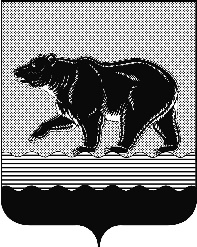 СЧЁТНАЯ ПАЛАТАГОРОДА НЕФТЕЮГАНСКА16 микрорайон, 23 дом, помещение 97, г. Нефтеюганск, 
Ханты-Мансийский автономный округ - Югра (Тюменская область), 628310  тел./факс (3463) 20-30-55, 20-30-63 E-mail: sp-ugansk@mail.ruu www.admaugansk.ru  Заключение на проект изменений муниципальной программы города Нефтеюганска «Развитие жилищно-коммунального комплекса и повышение энергетической эффективности в городе Нефтеюганске»Счётная палата города Нефтеюганска на основании статьи 157 Бюджетного кодекса Российской Федерации, Положения о Счётной палате города Нефтеюганска, утверждённого решением Думы города Нефтеюганска от 27.09.2011 № 115-V, рассмотрев проект изменений в муниципальную программу «Развитие жилищно-коммунального комплекса и повышение энергетической эффективности в городе Нефтеюганске» (далее по тексту – проект изменений, муниципальная программа), сообщает следующее:1. При проведении экспертно-аналитического мероприятия учитывалось наличие экспертизы проекта изменений в муниципальную программу:1.1. Департамента финансов администрации города Нефтеюганска на предмет соответствия бюджетному законодательству Российской Федерации и возможности финансового обеспечения его реализации из бюджета города Нефтеюганска.1.2. Департамента экономического развития администрации города Нефтеюганска на предмет соответствия:- проекта изменений Порядку принятия решения о разработке муниципальных программ города Нефтеюганска, их формирования, утверждения и реализации, утверждённому постановлением администрации города Нефтеюганска от 18.04.2019 № 77-нп «О модельной муниципальной программе города Нефтеюганска, порядке принятия решения о разработке муниципальных программ города Нефтеюганска, их формирования, утверждения и реализации» (далее по тексту – Порядок от 18.04.2019 
№ 77-нп):- программных мероприятий целям муниципальной программы;- сроков реализации муниципальной программы задачам;- целевых показателей, характеризующих результаты реализации муниципальной программы, показателям экономической, бюджетной и социальной эффективности;- требованиям, установленным нормативными правовыми актами в сфере управления проектной деятельностью.2. Предоставленный проект изменений в целом соответствует Порядку от 18.04.2019 № 77-нп.  3. Проектом изменений планируется:3.1. В паспорте муниципальной программы строку «Финансовое обеспечение муниципальной программы» изложить в новой редакции, а именно уменьшить объём финансирования муниципальной программы на 106 529, 50688 тыс. рублей, в том числе:-  в 2020 году уменьшить  на 108 529, 50688 тыс. рублей;- в 2021 году увеличить на 2 145,000 тыс. рублей. 	3.1.1 в рамках подпрограммы 1 «Создание условий для обеспечения качественными коммунальными услугами» по основному мероприятию:	-1.1 «Реконструкция, расширение, модернизация, строительство коммунальных объектов питьевого водоснабжения» по соисполнителю департаменту градостроительства и земельных отношений администрации города уменьшить средства местного бюджета в сумме 1 724,326 тыс. рублей;	-1.2 «Возмещение газораспределительным организациям разницы в тарифах, возникающей в связи с реализацией населению сжиженного углеродного газа по социально-ориентированным тарифам уменьшить средства бюджета автономного округа в сумме 376,100 тыс. рублей по ответственному исполнителю департаменту жилищно-коммунального хозяйства администрации города;	-1.3 «Предоставление субсидий организациям коммунального комплекса, предоставляющим коммунальные услуги населению»  увеличить средства местного бюджета в сумме 62 074, 576 тыс. рублей по ответственному исполнителю департаменту жилищно-коммунального хозяйства администрации города (увеличение в сумме 63 374,576 тыс. рублей на предоставление субсидии из бюджета города Нефтеюганска на финансовое обеспечение затрат юридическим лицам (за исключением  муниципальных учреждений), осуществляющим свою деятельность в сфере теплоснабжения, водоснабжения и водоотведения и оказывающим коммунальные услуги населению города Нефтеюганска, связанных с погашением задолженности за потребленные топливно-энергетические ресурсы за счёт средств местного бюджета, уменьшение на сумму 1 300,000 тыс. рублей – с возмещения недополученных доходов в связи с предоставлением населению бытовых услуг (баня), по тарифам не обеспечивающим возмещение издержек).3.1.2 в рамках подпрограммы 2 «Создание условий для обеспечения доступности и повышения качества жилищных услуг» по основному мероприятию: -2.1 «Поддержка технического состояния жилищного фонда» по ответственному исполнителю департаменту жилищно-коммунального хозяйства администрации города уменьшить средства местного бюджета в сумме 1 563,400 тыс. рублей;-2.2 «Снос непригодных для проживания многоквартирных домов» по ответственному исполнителю департаменту жилищно-коммунального хозяйства администрации города уменьшить средства бюджета автономного округа в сумме 517, 362 тыс. рублей.3.1.3. В рамках подпрограммы 3 «Повышение энергоэффективности в отраслях экономики» по основному мероприятию:- 3.1 «Реализация энергосберегающих мероприятий в муниципальном секторе» увеличить средства местного бюджета в сумме 177,970 тыс. рублей, в том числе:по соисполнителю администрации города Нефтеюганска на сумму 119, 970 тыс. рублей на телевизионное обследование наружных ограждающих конструкций здания администрации города;по соисполнителю департаменту образования и молодёжной политики администрации города на сумму 58,000 тыс. рублей на поставку запорной арматуры для МБОУ «СОШ № 1».	-3.2 «Реализация энергосберегающих мероприятий в системах наружного освещения и коммунальной инфраструктуры» уменьшить средства местного бюджета в сумме 38,675 тыс. рублей по ответственному исполнителю департаменту жилищно-коммунального хозяйства администрации города.3.1.4. В рамках подпрограммы 4 «Формирование комфортной городской среды» по основному мероприятию:	- 4.1 «Улучшение санитарного состояния городских территорий» увеличить средства бюджета автономного округа в сумме 0,600 тыс. рублей по ответственному исполнителю департаменту жилищно-коммунального хозяйства администрации города;	- 4.2 «Благоустройство и озеленение города» уменьшить средства местного бюджета в сумме 9 348,927 тыс. рублей по ответственному исполнителю департаменту жилищно-коммунального хозяйства администрации города.;	- 4.3 Региональный проект «Формирование комфортной городской среды» по ответственному исполнителю департаменту жилищно-коммунального хозяйства администрации города увеличить бюджетные средства в сумме 39 228,47112 тыс. рублей, в том числе:за счёт средств федерального бюджета в сумме 13 004,30453 тыс. рублей;за счёт средств автономного округа в сумме 20 339, 92759 тыс. рублей;за счёт средств местного бюджета в сумме 5 884,239 тыс. рублей.	- 4.4 Региональный проект «Чистая страна» уменьшить бюджетные средства в сумме 140 945,700 тыс. рублей, в том числе: за счёт средств автономного округа в сумме 56 575,700 тыс. рублей;за счёт средств местного бюджета в сумме 84 380,000 тыс. рублей.3.1.5. В рамках подпрограммы 5 «Обеспечение реализации муниципальной программы» по основному мероприятию 5.1 «Организационное обеспечение функционирования отрасли» уменьшить средства местного бюджета в сумме 5 606,943 тыс. рублей по ответственному исполнителю департаменту жилищно-коммунального хозяйства администрации города.3.1.6. В рамках подпрограммы 6 «Поддержка частных инвестиций в жилищно-коммунальный комплекс и обеспечение безубыточной деятельности организаций коммунального комплекса, осуществляющих регулируемую деятельность в сфере теплоснабжения, водоснабжения и водоотведения» по основному мероприятию 6.1 «Реализация полномочий в сфере жилищно-коммунального комплекса» уменьшить в сумме 6 856,840 тыс. рублей, в том числе:по ответственному исполнителю департаменту жилищно-коммунального хозяйства администрации города 4 005,810 тыс. рублей (уменьшить за счёт бюджета автономного округа в сумме 5 189,925 тыс. рублей, увеличить за счёт средств местного бюджета 1 184,115 тыс. рублей;по соисполнителю департаменту градостроительства и земельных отношений администрации города 2 851,030 тыс. рублей (за счёт средств автономного округа 2 423,375 тыс. рублей, за счёт средств местного бюджета в сумме 427,655 тыс. рублей.4. Финансовые показатели, содержащиеся в проекте изменений, соответствуют расчётам, предоставленным на экспертизу.По итогам проведения экспертизы, предлагаем направить проект изменений на утверждение.Председатель			                                    			С.А. ГичкинаИсполнитель:инспектор инспекторского отдела № 1 Счётной палаты города НефтеюганскаШувалова Наталья ВениаминовнаТел. 8 3463 20 33 03Исх. СП-536-0 от 21.12.2020